Why this program may be right for you:Course Recovery Based on Mastery Customized Learning PathProject-Based Learning Opportunities 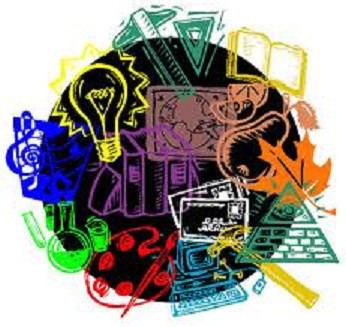 APEX: A program at the middleschool level for students who are at least one grade level behind-over age and under grade.Contact Information Richard Church          APEX Coordinator             Phone: (904) 547-8501 Fax: (904) 547-8505Richard.Church@stjohns.k12.fl.usSt. Johns Technical High School 2980 Collins AvenueSt. Augustine, FL 32084APEX PROGRAMLearning, Experiencing,Achieving,Progressing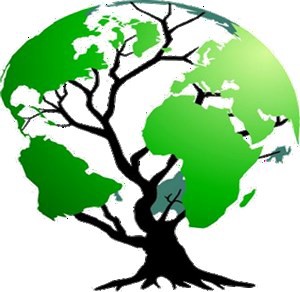 “Roots in St. Augustine, branches to the world”Our mission is to cultivate self reliant, productive citizens with aspirations for lifelong success in a diverse, changing, and complex society.Nigel D. Pillay, PrincipalSJTHS Statement of PurposeThe purpose of St. Johns Technical High School is to provide an alternative setting, grades 6-12, that specializes in matching individualized instruction with career opportunities.Our MissionThe APEX Program will provide a challenging and supportive educational environment for students who have not been successful in traditional classrooms.Our GoalTo provide students with educational, social, and career experiences that help them become valuable, self-supporting members of our community and the world.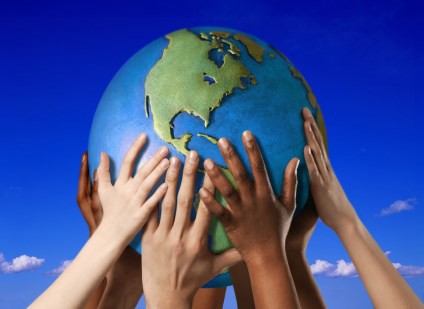 APEX Program HighlightsAcademicsAllows for grade accelerationDesigned for grades 6, 7 and 8Customized learning pathsOffers rigorous standards based academic classesProvides a hands-on interactive technological learning experiencePerformanceMastery of Florida State Standards through various real- world experiencesIncrease reading, writing, and math skillsDemonstrate and utilize the Pillars of CharacterExcellencePossibility for grade accelerationMay earn grade recovery in the APEX labAdmission CriteriaStudent has been retained at least one yearAdministrative/teacher/parent referralApplications provided for the above processAdmission DocumentationFSA Test ResultsiReady ResultsAttendance and Discipline Record from previous schoolUpon receipt of all required documents, applications will be reviewed for admission. You will be contacted regarding admission or denial into the program.Ac aPeEdrXefcmoeirlcmlsaennc ec e